527/2PRINCIPLES AND PRACTICES OF AGRICULTURE(Practical)Paper 2ADVANCE INSTRUCTIONSJul/Aug 2016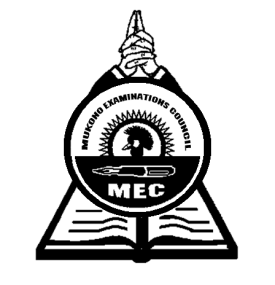 MUKONO EXAMINATIONS COUNCIL Uganda Certificate of Education PRINCIPLES AND PRACTICES OF AGRICULTURE PRACTICALPaper 2CONFIDENTIAL INSTRUCTIONSCONFIDENTIALThe information contained in this paper should not reach the students in anyway. Breach of this instruction is an act of mal-practice.Every student should be provided with his/her specimens.Where specimens are shared, they should be centrally located and well-spaced to avoid overcrowding.Each student should be provided with the following specimens.Compost manure labelled NLamp of soil from sub soil (horizon B) labelled PDwarf / stunted maize plant labelled RFresh milk labelled R1Diary meal labelled R2Fish meal labelled R3Dipstick labelled AFresh engine oil labelled BOil filter labelled CCeramic tile labelled M1Poorly mixed mortor with higher percentage of sand labelled M2Piece of iron sheet with holes labelled M3Unburnt brick labelled M4Untreated wood labelled M5Aphids labelled XTermite soldier labelled YEnd - 